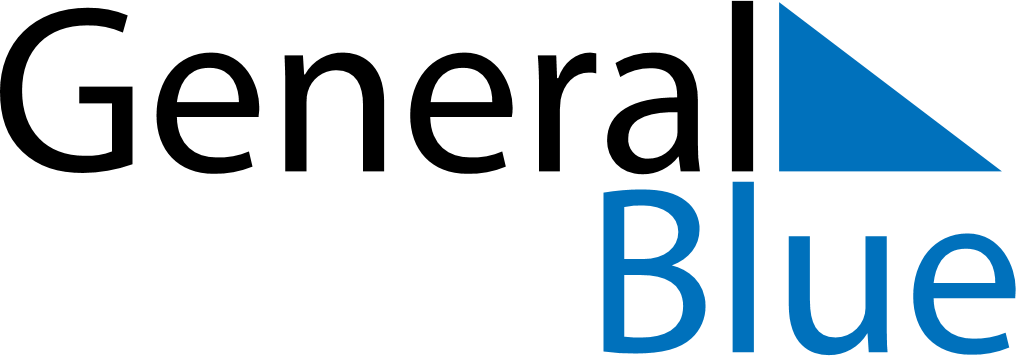 May 2027May 2027May 2027May 2027GabonGabonGabonMondayTuesdayWednesdayThursdayFridaySaturdaySaturdaySunday112Labour DayLabour Day345678891011121314151516Feast of the Sacrifice (Eid al-Adha)1718192021222223Whit Monday242526272829293031